Обобщение и систематизация знаний: экономикаЭкономика и экономическая наукаФакторы производства и факторные доходыЭкономические системыРынок и рыночный механизмПостоянные и переменные затратыФинансовые институты. Банковская системаОсновные источники финансирования бизнесаДеньги. Ценные бумагиРынок труда. Безработица.Виды, причины и последствия инфляцииЭкономический рост и развитие. Понятие ВВПРоль государства в экономикеНалогиГосударственный бюджетРациональное экономическое поведениеМировая экономика1. Экономика и экономическая наукаВ современном обществознании понятие «экономика» воспринимается в нескольких значениях: Экономика как наука:В современной экономической теории используются два уровня анализа: микроэкономический и макроэкономический.Микроэкономика - наука о потребителях, фирмах и отдельных отраслях. Рассматривает проблемы ограниченности ресурсов, выбора, альтернативной стоимости, цены, изменения спроса и предложения отдельных товаров на отдельных рынках и т.д. Основные проблемы, которые исследует микроэкономика:Взаимодействие спроса и предложения на рынкеПоведение потребителяПоведение фирмыРыночные структурыРынки ресурсовПровалы рынкаМакроэкономика - наука о хозяйстве в целом, об экономическом здоровье страны и мира. Рассматривает проблемы безработицы и занятости, увеличения объемов производства, экономического роста, преодоления инфляции и т.д. Основные проблемы, которые исследует макроэкономика:Экономический рост и его факторыЗанятость и уровень безработицыОбщий уровень цен и инфляция Денежное обращение и банковская системаСостояние государственного бюджетаСостояние платежного баланса и валютный курсЭкономика как хозяйство:Понимание экономики как хозяйства связано с определением экономической деятельности.Благо - всё, что способно удовлетворять повседневные жизненные потребности людей, приносить людям пользу, доставлять удовольствие.В зависимости от характера потребления:ЭкономическиеОбщественныеС точки зрения вещественного содержания:МатериальныеНематериальныеДеятельность становится экономической тогда, когда она ставит целью либо имеет следствием производство и обмен товарами или услугами, признаваемыми в качестве и полезных или редких.Экономическая деятельность включает следующие основные элементы: производство, распределение и потребление.Ключевыми понятиями производства являются понятия «товар» и «услуга». Предметы, произведённые для личного потребления, в экономическом смысле товарами не являются.Признаки товара:должен быть предназначен для обмена (обладает стоимостью - овеществленным в товаре трудом);должен удовлетворять потребность человека (обладает потребительной стоимостью - полезностью для потребителя);должен обладать способностью обмениваться на другой товар (обладает меновой стоимостью).Разница между товарами и услугами в одном: товар сначала производится, а затем потребляется, а услуга, как правило, потребляется непосредственно в момент ее производства. Сфера услуг, как и любое производство, построена по отраслевому принципу.2. Факторы производства и факторные доходыПроизводитель, осуществляя создание экономических благ, привлекает ресурсы (факторы) производства. К важнейшим ресурсам производства относят:Осуществляя производство, производитель соединяет особым образом обязательно все ресурсы производства. При отсутствии какого-либо фактора производства производитель может его приобрести. Доход от факторов производства (факторный доход) по отдельности называется:от земли - рента;от капитала - банковский процент, дивиденд;от труда - заработная плата;от информации – роялти;от предпринимательской способности - прибыль.Эффективное использование факторов производства - основа благополучия и достатка человека.3. Экономические системыВ экономической науке принято разделять четыре типа экономических систем:традиционную;административно-командную;рыночную;систему смешанной экономики4. Рынок и рыночный механизмУсловия возникновения рынка:общественное разделение труда;экономическая обособленность производителей;самостоятельность производителя.Основные признаки рынка:нерегулируемое предложениенерегулируемый спрос нерегулируемая цена Функции рынка:посредническаяценообразованияинформационнаярегулирующаясанирующаяВ современной экономике существует не один рынок, а целая система рынков.С точки зрения действующего законодательства:легальный (законный)нелегальный (теневой);По товарам и услугам:потребительских товаров (товарные биржи, ярмарки, аукционы и т. д.) и услуг;средств производства;рабочей силы;инвестиций, т.е. долгосрочных вложений;иностранных валют;ценных бумаг (фондовые биржи);научно-технических разработок и инноваций;информации.По пространственному признаку:мировой,региональный,национальный,местныйПо типу конкуренции:чистой (свободной) конкуренциинесовершенной конкуренции: чистой монополии; монополистической конкуренции; олигополииВзаимодействие спроса и предложения определяет, что и в каком количестве производить и по какой цене реализовать. Цены являются важнейшим инструментом рынка, так как они обеспечивают его участников необходимой информацией, на основе которой принимается решение об увеличении или сокращении производства того или иного товара.Факторы, влияющие на спрос:реклама, мода и вкусы, ожидания потребителей, изменения предпочтений окружающей среды, доступность товаров, величина доходов, полезность вещи, установленные цены на взаимозаменяемые товары, количество населения.Неценовые факторы предложения:цены на ресурсы;налоги и дотации;цены на другие товары;технология производства;число продавцов на рынке;ожидания изменения цен.5. Постоянные и переменные издержкиИздержки - это затраты факторов производства. Типы экономических издержекВыделяют постоянные и переменные издержки.Внешние издержкиВыручка - денежные средства, полученные (вырученные) предприятием, фирмой, предпринимателем от продажи товаров и услуг.Экономическая прибыль - это разница между совокупной выручкой фирмы и экономическими издержками.Бухгалтерская прибыль - это разница между совокупной выручкой и бухгалтерскими издержками.6. Финансовые институты. Банковская системаПод финансовым институтом понимается учреждение, занимающееся как основной деятельностью операциями по передаче денег, кредитованию, инвестированию и заимствованию денежных средств с помощью различных финансовых инструментов.Функции:сбережение финансовых ресурсов;посредничество;финансовая трансформация;передача риска;организация валютных операций;содействие ликвидности;организация операций по изменению организационно-правовых форм компаний. Типы финансовых институтовФинансовый рынок - совокупность финансово-кредитных институтов, формирующих поток финансовых средств между собственником и заемщиком.В современных банковских системах развитых стран существует два основных типа банков:коммерческие;центральные.Функции центрального банка:эмиссия денегхранение золотовалютного резерва страныпредоставление кредитов и выполнение расчетных операций для правительственных органов;аккумулирование и хранение кассовых резервов коммерческих банковкредитование коммерческих банковрегулирование и надзор за деятельностью коммерческих банков и других кредитных учрежденийденежно-кредитное регулированиеОсновные функции коммерческих банков:привлечение (аккумуляция) денежных средств и превращение их в ссудный капитал;стимулирование накоплений в народном хозяйстве;посредничество в кредите;посредничество в платежах;создание кредитных средств обращения;посредничество на фондовом рынке (в операциях с ценными бумагами);предоставление консультационных, информационных и др. услуги7. Основные источники финансирования бизнесаДля реализации предпринимательских целей производитель вынужден нести издержки. Чтобы организовать новый бизнес, необходимы средства, - большие или маленькие, - на приобретение ресурсов производства.Все источники финансирования можно разделить на:внутренние, имеющиеся в распоряжении предпринимателявнешние, заимствованные из других источников 8. Деньги. Ценные бумагиОсновные функции денег:Виды денежного обращения:НаличноеБезналичноеМежду наличным и безналичным обращением существуют взаимосвязь и взаимозависимость: деньги постоянно переходят из одной сферы обращения в другую. Безналичный оборот возникает при внесении наличных денег на счет в кредитном учреждении. Одновременно наличные деньги появляются у клиента при снятии их со счета в кредитном учреждении. Таким образом, наличное и безналичное обращения образуют общий денежный оборот страны.Таким образом, ценные бумаги выступают разновидностью денежного капитала, движение которого опосредует последующее распределение материальных ценностей.Ценная бумага должна содержать предусмотренные законодательством обязательные реквизиты и соответствовать требованиям к её форме, в противном случае она является недействительной. Реквизиты ценной бумаги можно условно разделить на экономические и технические. Технические реквизиты - номера, адреса, печати, подписи, наименование обслуживающих организаций и т. п. Экономические реквизиты: форма существования (бумажная или безбумажная), срок существования, принадлежность, обязанное лицо, номинал, предоставляемые права.Свойства ценных бумаг:Обращаемость - способность покупаться и продаваться на рынке, а также во многих случаях выступать в качестве самостоятельного платежного инструмента.Доступность для гражданского оборота - способность ценной бумаги быть объектом других гражданских сделок.Стандартность и серийность.Документальность - ценная бумага - это всегда документ, и как документ она должна содержать все предусмотренные законодательством обязательные реквизиты.Регулируемость и признание государством.Рыночность - неразрывно связаны с соответствующим рынком, являются его отражением.Ликвидность - способность ценной бумаги быть быстро проданной и превращенной в денежные средства.Риск - возможности потерь, связанные с инвестициями в ценные бумаги и неизбежно им присущие.Обязательность исполнения.Доходность - характеризует степень реализации права на получение дохода владельцем ценной бумаги.Виды ценных бумагОсновные ценные бумаги - это бумаги, в основе которых лежат имущественные права на какой-либо актив, обычно на товар, деньги, капитал, имущество, различного рода ресурсы и др. К таким бумагам относятся: акция, облигация, вексель, банковские сертификаты, чек и другиеАкция - это ценная бумага, выпускаемая акционерным обществом и закрепляющая права ее владельца (акционера) на получение части прибыли акционерного общества (АО) в виде дивидендов, на участие в управлении акционерным обществом и на часть имущества, оставшегося после его ликвидации. Как правило, акции делятся на две группы: обыкновенные акции и привилегированные акции.Обыкновенные акции дают владельцам право на получение доли в прибыли. Выплаты владельцам акций называются дивидендами. Дивиденды могут выплачиваться только из тех средств компании, которые остались после оплаты операционных расходов, обязательных платежей, в том числе налогов, процентов по кредитам и выпущенным облигациям и даже акциям другой категории – привилегированным. То есть из чистой прибыли. Выплаты дивидендов не гарантированы.Помимо дивидендов, акция дает право владельцам на получение информации о деятельности организации, а также на управление АО через участие в годовом собрании акционеров.В случае ликвидации организации акции дают право владельцам на получение части имущества, которая останется после удовлетворения всех других требований к компании.Привилегированные акции — это акции, по своим характеристикам занимающие промежуточное положение между облигациями и обыкновенными акциями.Распределение дивидендов по привилегированным акциям происходит до распределения дивидендов по обыкновенным акциям.При банкротстве акционерного общества владельцы привилегированных акций имеют преимущества в возмещении своих потерь по сравнению с владельцами обыкновенных акций.Облигация - это ценная бумага, которая является долговым обязательством на возврат вложенной денежной суммы через установленный срок с уплатой или без уплаты определенного дохода. Если облигацию выпускает государство, то такая облигация называется государственной. Если органы местного самоуправления - то муниципальной. Юридические лица также выпускают облигации: банки - банковские облигации, остальные компании - корпоративные.Вексель - ценная бумага в виде долгосрочного обязательства, составленного в письменном виде по определённой форме, удостоверяющая ничем не обусловленное обязательство векселедателя (простой вексель), либо предложение иному указанному в векселе плательщику (переводный вексель) уплатить по наступлении предусмотренного векселем срока определенную денежную сумму.Банковский сертификат - ценная бумага, представляющая собой свободно обращающееся свидетельство о денежном вкладе (депозитном - для юридических лиц, сберегательном - для физических лиц) в банке с обязательством последнего о возврате этого вклада и процентов по нему через установленный срок в будущем.Чек - ценная бумага, удостоверяющая письменное поручение чекодателя банку уплатить чекодержателю указанную в ней сумму денег в течение срока ее действия. Чекодателем является юридическое лицо, имеющее денежные средства в банке, которыми он вправе распоряжаться путем выставления чеков, а чекодержателем - юридическое лицо, в пользу которого выдан чек.Функции ценных бумагЦенные бумаги выполняют ряд общественно значимых функций:Несут ярко выраженную информационную функцию, свидетельствуют о состоянии экономики. Стабильные курсы ценных бумаг или их повышение, как правило, свидетельствуют о нормальном экономическом положении.Играют важную роль при перетекании капитала между различными сферами экономики (перераспределительная функция).Используются для мобилизации временно свободных денежных сбережений граждан (мобилизирующая функция).Используются для регулирования денежного обращения (регулирующая функция).Банки, предприятия и организации используют ценные бумаги как универсальный кредитно-расчетный инструмент (расчетная функция).Рынок ценных бумагУчастниками рынка ценных бумаг являются эмитенты, инвесторы и инвестиционные институты. Предприятия, которые выпускают и продают ценные бумаги, называются эмитентами.Фондовый рынок - это институт или механизм, сводящий вместе покупателей (предъявителей спроса) и продавцов (поставщиков) фондовых ценностей, т.е. ценных бумаг. Понятия фондового рынка и рынка ценных бумаг совпадают.Согласно определению, товаром, обращающимся на данном рынке, являются ценные бумаги, которые, в свою очередь, определяют состав участников данного рынка, его местоположение, порядок функционирования, правила регулирования и т.п.В рыночной экономике рынок ценных бумаг является основным механизмом перераспределения денежных накоплений. Фондовый рынок создает рыночный механизм свободного, хотя и регулируемого, перелива капиталов в наиболее эффективные отрасли хозяйствования9. Рынок труда. БезработицаРынок труда регулируется спросом и предложением рабочей силы.Спрос на труд - платежеспособная потребность работодателей в рабочей силе для организации и развития производства.Факторы, влияющие на изменение спроса на труд:производительность труда;использование современных технологий;состояние экономики и ее отдельных отраслей;спрос на потребительские товары, необходимые обществу.Предложение труда - совокупность экономически активного населения, предлагающего свою рабочую силу на рынке труда.Факторы, влияющие на изменение предложения на труд:численность трудоспособного населения;уровень квалификации;уровень и структура зарплаты;социальная и налоговая политика государства.В результате взаимодействия спроса и предложения на труд на рынке устанавливается равновесная цена рабочей силы и определяется уровень занятости в экономике.Под заработной платой в современной экономической науке понимается цена, выплачиваемая за использование труда наемного работника.Факторы, определяющие величину заработной платы:минимальная граница заработной платы;уровень квалификации, знаний и опыта работника;конкуренция или монополия на рынке труда.Различают номинальную и реальную заработную плату.Виды безработицыФрикционная безработица.Причины:добровольный уход сотрудника с работы для того, чтобы отыскать другое, более привлекательное место.Поиск места работы в связи с окончанием учебного заведенияУвольнение с работы по приказу администрацииСезонная безработицаПричины:сезонным характером работ в отдельных отрасляхЦиклическая безработицаПричины:экономический спадСтруктурная безработица Причины:изменение структуры производстваизменения отраслевой структуры спроса на трудПоследствия безработицыБезработица имеет негативные экономические и социальные последствия:Недоиспользование экономического потенциала общества, когда реальный ВНП существенно меньше потенциальногоСнижение уровня жизни населения: предпосылки для сокращения доходов работающих по найму; потерявшие работу получают лишь пособия по безработице; сокращается потребительский спрос, уровень сбереженийПотеря профессиональных знаний и навыков, что затрудняет возможность трудоустройстваМоральная травма, ведущая к алкоголизму, наркомании, самоубийствам, росту преступностиНекоторые исследователи отмечают, что умеренная безработица имеет ряд позитивных последствий:Формируется мобильный «резерв» рабочей силы, который можно задействовать при расширении производстваСдерживаются требования профсоюзов в части повышения заработной платы, что снижает предполагаемый уровень инфляцииУсиливается трудовая мотивация работающих, так как гарантии занятости и опасение потерять работу начинают выступать в качестве самостоятельного стимула к трудуНаправления государственной политики в области занятости и безработицыЭкономические и социально-психологические последствия безработицы свидетельствуют о том, что это достаточно опасное для общества и личности явление, требующее проведения активной политики занятости, нацеленной не только на ликвидацию последствий безработицы, но и на профилактику и предупреждение ее неконтролируемого роста сверх минимально допустимого уровня.Какие же меры государственной поддержки безработным существуют в нашей стране?К ним относятся:содействие в поисках работыпособие по безработицеполучение субсидий на организацию собственного бизнесавыплата стипендий в период профессиональной переподготовкивозможность участия в общественных работах10. Виды, причины и последствия инфляцииВиды инфляцииВиды антиинфляционной политики:адаптационные меры (приспособление к инфляции) - индексация доходов, контроль за уровнем цен;ликвидационные (антиинфляционные) меры - активное снижение инфляции посредством экономического спада и роста безработицы.Если указанные меры не помогают, то тогда государство будет вынуждено проводить денежную реформу.11. Экономический рост и развитие. Понятие ВВПДостижение экономического роста возможно двумя путями:экстенсивный путь - рост ВВП за счет расширения масштабов использования ресурсов (в производство вовлекаются имеющиеся в стране, но еще неиспользованные ресурсы);интенсивный путь - увеличение ВВП за счет качественного улучшения факторов производства и повышения их эффективности.В рыночной и смешанной экономике экономическое развитие проходит неравномерно, в виде экономических циклов.Фазы экономического цикла:ВВПВажным условием расчета ВВП является исключение двойного счета. Производство любого товара проходит несколько этапов: вначале сырье превращается в промежуточные товары и затем продается другой фирме для производства готовой продукции. ВВП не учитывает стоимость товара в промежуточных стадиях и учитывает лишь рыночную стоимость конечного продукта. Делается это потому что в стоимость конечного продукта уже включены промежуточные стадии и товары. Если учитывать стоимость товара на промежуточных стадиях, то возникнет повторный счет, завышающий реальные размеры ВВП.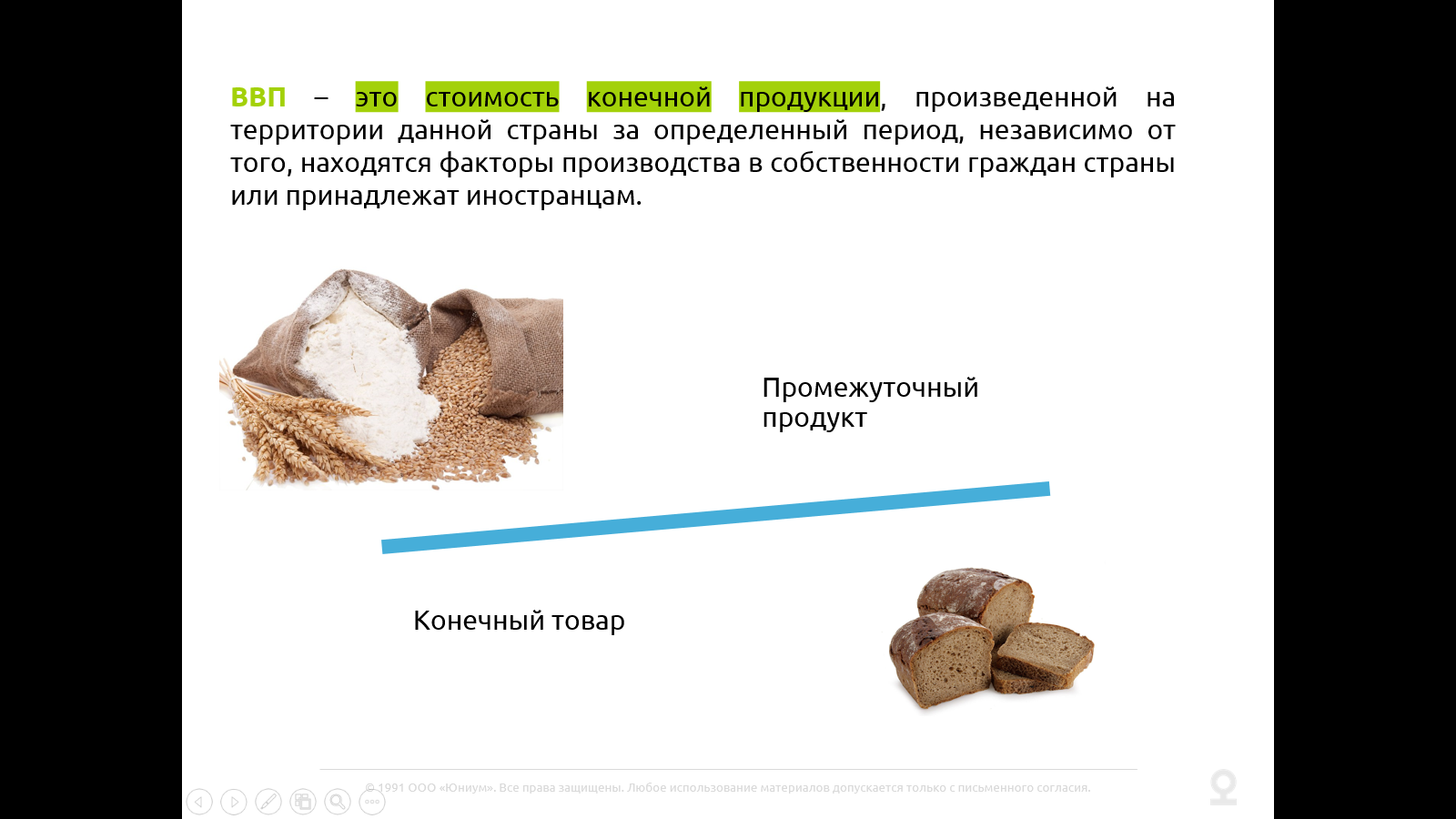 Валовый внутренний продукт подсчитывается по территориальному признаку. Он учитывает стоимость продукции независимо от национальной принадлежности предприятий, расположенных на территории данной страны.В состав ВВП включаются:Конечные товары и услугиСтоимость товаров и услуг, произведенных для продажиВсе, что произведено внутри страныСтоимость товаров и услуг, которые были произведены в данном годуВ состав ВВП не включаются такие статьи, как:Промежуточные продуктыФинансовые операции (покупка акций, облигаций, проценты по государственным облигациям)Трансферты (пенсии, стипендии)Стоимость товаров и услуг, произведенных за пределами страныПерепродажа товаров на вторичном рынкеДоходы теневого бизнесаЧтобы получить более полное представление о таком показателе, как ВВП, стоит познакомиться с его видами. Итак, рассмотрим данный вопрос подробнее и отметим, что ВВП может быть:реальным;номинальным.Номинальный ВВП – выражен в ценах на данный период времени.Реальный – выражен в ценах с учетом инфляции.Отношение номинального ВВП к реальному называется дефлятором. Если инфляция выросла на 5%, а номинальный ВВП на 3%, то реальный ВВП будет отрицательным.Методы расчета ВВППо расходам - сумма всех произведенных в обществе расходов:потребительские расходы населения, инвестиционные расходы производителей, государственные закупки товаров и услуг, чистый экспорт (разность между экспортом и импортом страныПо доходам - сумма всех доходов в обществе: косвенные налоги, заработная плата (кроме зарплат государственных служащих, так как они выплачиваются из государственного бюджета), доходы от собственности, прибыль, процент на капитал, амортизационные отчисления, рентные платежи.По добавленной стоимости - стоимость, складывающаяся в процессе производства на данном предприятии и характеризующей его реальный вклад в создание конечного продукта; включающей зарплату и прибыль; суммиро­ванием добавочных стоимостей по всем отраслям и видам производства.ВВП на душу населенияМногим представляется, что это объективный показатель оценки жизненного уровня каждого гражданина страны — однако фактически ВВП на душу населения не является показателем его общего благополучия. Если в государстве много бедных, но присутствует хотя бы малое количество очень богатых людей, то ВВП страны может быть большим, хотя настоящая разница в доходах ее граждан огромная.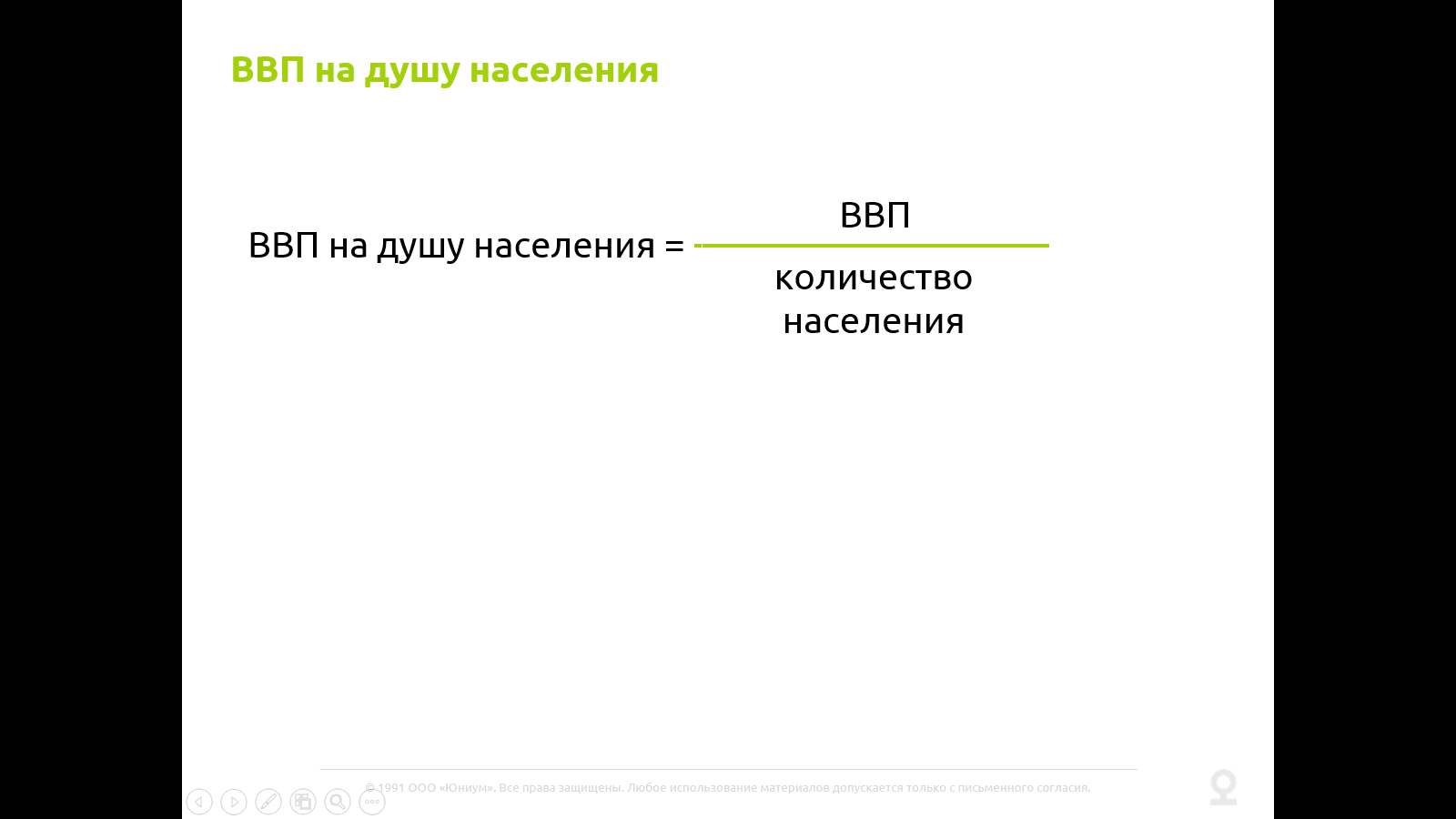 Величина реального национального продукта зависит от численности населения. К примеру, ВНП Индии на 70% больше ВНП Швейцарии. Но по доле, которая приходится на душу населения, Индия в 60 раз отстает от Швейцарии. Средний уровень жизни повысится только тогда, когда объем производства будет превышать прирост населения, инфляция будет низкой и распределение благ между разными слоями общества будет более-менее равномерным.ВНП и его отличия от ВВПВНП — менее популярный термин, который иногда ошибочно путают и заменяют ВВП. Но они кардинально отличаются друг от друга.ВНП практически не применяют для анализа состояния экономики и не подразделяют на различные виды и классификации. На основе ВНП делаются выводы о платежеспособности населения, что также важно для расчетов экономической рентабельности производства. Применяемые вместе, показатели ВВП и ВНП дают практически полную картину того, насколько выгодно инвестировать в страну.Теперь перейдем к реальным отличиям показателей ВВП и ВНП. ВВП и ВНП — это два очень похожих, но совершенно разных понятия.Разница между ВНП и ВВП состоит в следующем:Валовый внутренний продукт подсчитывается по территориальному признаку. Он учитывает стоимость продукции независимо от национальной принадлежности предприятий, расположенных на территории данной страны.Валовый национальный продукт — это стоимость национальной экономики независимо от местонахождения национального предприятия.12. Роль государства в экономикеЭкономические функции государства:Государство, осуществляя регулирование социально-экономических процессов, использует систему методов и инструментов, которые меняются в зависимости от экономических задач, материальных возможностей государства, накопленного опыта регулирования. Анализ западных теорий и мирового опыта позволяет говорить как о формировании национальных моделей, так и о сложившемся стандартном наборе общественных форм и методов государственного регулирования.Методы регулирования экономической жизниМетоды прямого государственного воздействия.Прямые методы государственного регулирования экономики оказывают непосредственное воздействие на деятельность хозяйствующих субъектов (предприятий), вынуждая их принимать решения, основанные не на самостоятельном экономическом выборе, а на предписаниях государства.Методы прямого государственного регулирования включают в себя:1. финансовую поддержку (субсидии) государства отдельным фирмам, убыточность и банкротство которых могут иметь серьезные экономические и финансовые последствия для экономики страны;2. проведение макроструктурных сдвигов с целью предупреждения структурных кризисов через разработку и финансирование научно-технических, экономических и других государственных программ;3. финансирование социальной сферы: образования, здравоохранения, бирж труда, переподготовки высвобождаемых работников и т.д.;4. введение обязательных стандартов, за невыполнение которых государство применяет соответствующие санкции. Это, в основном, стандарты социального характера: экономические, санитарные и др.;5. антимонопольные меры, направленные на предупреждение образования новых и контроль за деятельностью и ликвидация уже существующих монополий;6. государственные закупки и заказы, которые влияют на распределение дохода и ресурсов;7. государственное предпринимательство в областях, в которых требуются огромные инвестиции и риск, а будущая норма прибыли носит неопределенный характер.Методы косвенного государственного регулирования.Опираются на товарно-денежные рычаги, воздействуют на экономические функции хозяйствующего субъекта.К косвенным методам относятся налогово-бюджетное и кредитно-денежное регулирование.1. Налогово-бюджетное регулирование. Современные государственные бюджеты выполняют не столько обычные фискальные функции, т.е. аккумуляцию части доходов субъектов экономики, необходимую для финансирования деятельности государства, сколько активные перераспределительные функции, регулирующие развитие социальных и экономических процессов. Кроме выполнения традиционных фискальных функций налоговая система становится все более активным инструментом государственного регулирования. Важную роль играет при этом система налоговых льгот.2. Кредитно-денежное регулирование. Оно предполагает манипулирование процентной ставкой, условиями кредита, нормами обязательных резервов банков, объемом денежной массы.13. НалогиНалогообложению подлежат:прибыль;доходы;стоимость определенных товаров;стоимость, добавленная обработкой;имущество;передача собственности (дарение, продажа, наследование);операции с ценными бумагами;отдельные виды деятельности.Функции налогов:Налоги подразделяются на прямые и косвенные.Совокупность налогов в Российской федерации:Налогоплательщик - организация (российская или иностранная) и физическое лицо (гражданин РФ, иностранный гражданин, лицо без гражданства), на которое законом возложена обязанность платить налоги и сборы.Права налогоплательщикаПрава налогоплательщика устанавливаются Налоговым кодексом РФ и другими актами законодательства о налогах и сборах (например, постановлением городской думы). В соответствии с Налоговым кодексом налогоплательщик, в частности, имеет право:получать в налоговых органах по месту учета бесплатную информацию о действующих налогах (сборах), законодательных и иных нормативных актах, регулирующих порядок и условия их уплаты;получать от налоговых органов и других уполномоченных государственных органов письменные разъяснения по вопросам применения законодательства о налогах и сборах;использовать налоговые льготы в установленном порядке при наличии оснований;получать отсрочку, рассрочку, налоговый кредит или инвестиционный налоговый кредит в порядке и на условиях, предусмотренных Налоговым кодексом;на своевременный зачет или возврат сумм излишне уплаченных либо излишне взысканных налогов, пени, штрафов;представлять свои интересы в налоговых правоотношениях лично либо через своего представителя;присутствовать при проведении выездной налоговой проверки;не выполнять неправомерные акты и требования налоговых органов и их должностных лиц, не соответствующие Налоговому кодексу или иным федеральным законам;обжаловать в установленном порядке решения налоговых органов и действия (бездействие) их должностных лиц;требовать соблюдения налоговой тайны.Обязанности налогоплательщика:уплачивать законно установленные налоги;встать на учет в налоговых органах, если такая обязанность предусмотрена Налоговым кодексом;вести в установленном порядке учет своих доходов (расходов) и объектов налогообложения, если такая обязанность предусмотрена законодательством о налогах и сборах;представлять в налоговый орган по месту учета в установленном порядке налоговые декларации по тем налогам, которые он обязан уплачивать, а также бухгалтерскую отчетность;представлять налоговым органам и их должностным лицам в случаях, предусмотренных Налоговым кодексом, документы, необходимые для исчисления и уплаты налогов;в течение четырех лет обеспечивать сохранность данных бухгалтерского учета и других документов, необходимых для исчисления и уплаты налогов, а также документов, подтверждающих полученные доходы (для организаций - также и произведенные расходы) и уплаченные (удержанные) налоги.Следует иметь в виду, что в силу ст. 17 Федерального закона "О бухгалтерском учете" организации обязаны хранить первичные учетные документы, регистры бухгалтерского учета и бухгалтерскую отчетность в течение сроков, устанавливаемых в соответствии с правилами организации государственного архивного дела, но не менее пяти лет. Таким образом, несмотря на то, что Налоговый кодекс обязывает налогоплательщика обеспечивать сохранность данных бухгалтерского учета в течение четырех лет, срок хранения бухгалтерских документов не может быть менее пяти лет. Другие документы, необходимые для исчисления и уплаты налогов, а также документы, подтверждающие полученные доходы (для организаций - также произведенные расходы) и уплаченные (удержанные) налоги, должны храниться налогоплательщиками (как организациями, так и физическими лицами) не менее четырех лет.Налоговым кодексом предусмотрена также обязанность организаций и индивидуальных предпринимателей представлять в налоговые органы по месту учета в строго установленные сроки дополнительные сведения, связанные с их деятельностью:об открытии или закрытии счетов (в десятидневный срок);обо всех случаях участия в российских и иностранных организациях (не позднее месяца со дня начала такого участия);обо всех обособленных подразделениях (филиалах и представительствах), созданных на территории Российской Федерации (не позднее месяца);об объявлении несостоятельности (банкротства), о ликвидации или реорганизации (не позднее трех дней со дня принятия такого решения);об изменении своего места нахождения или места жительства (не позднее десяти дней).Поскольку в соответствии с п. 3 ст. 55 Гражданского кодекса РФ представительства и филиалы должны быть указаны в учредительных документах создавшего их юридического лица, срок для уведомления налоговых органов начинает течь с момента внесения соответствующих изменений и дополнений в учредительные документы.Обязанность организаций и физических лиц сообщать об изменении места нахождения (жительства) установлена в целях осуществления оперативного налогового контроля. Виды доходов физических лиц, подлежащих налогообложению:дивиденды и проценты;страховые выплаты при наступлении страхового случая;доходы, полученные от использования авторских или иных смежных прав;доходы, полученные от сдачи в аренду или иного использования имущества;доходы от реализации недвижимого имущества, акций или иных ценных бумаг, прав требования к организации, иного имущества;вознаграждение за выполнение трудовых или иных обязанностей, выполненную работу, оказанную услугу, совершение действия;доходы, полученные от использования любых транспортных средств, и др.Виды доходов физических лиц, не подлежащих налогообложению:государственные пособия (за исключением пособия по временной нетрудоспособности по уходу за больным ребёнком);государственные пенсии;все виды установленных действующим законодательством компенсационных выплат, связанных с возмещением вреда, оплатой стоимости полагающегося натурального довольствия, питания, спортивного снаряжения и т. д. для спортсменов, увольнением работников, гибелью военнослужащих и др.14. Государственный бюджетВажнейшие части государственного бюджета - это его доходная и расходная части.Бюджетная политика включает в себя определение соотношения между доходной и расходной частями государственного бюджета. Здесь возможны три различных варианта:Сбалансированный бюджет - расходы бюдже­та равны доходам. Это самое оптимальное состояние бюджета.Дефицитный бюджет - расходы бюджета выше доходов. Дефицит - разность расходов и доходов бюджета.Профицитный бюджет - доходы бюджета выше расходов. Профицит - разность доходов и расходов бюджета.Источники финансирования бюджетного дефицитаВнутренние источники:выпуск и продажа ценных бумаг (облигации и векселя)бюджетные ссуды, полученные от бюджетов других уровнейиспользование средств центрального банкаВнешние источники:продажа ценных бумаг на мировом финансовом рынкекредиты иностранных банков и международных финансовых организацийкредиты иностранных правительствВместе внутреннее и внешнее финансирование составляют общий объем финансирования.Функции государственного бюджетаРегулирует денежные потоки государства, укрепляет связи между центром и субъектами федерации.Легально контролирует действия правительства.Несёт информацию о намерениях правительства участникам экономической деятельности.Определяет параметры экономической политики и задает рамки возможных действий правительства.15. Рациональное экономическое поведение потребителяС точки зрения экономической теории, субъектами экономики выступают:домашние хозяйства;фирмы;государство.Являясь потребителями, они приобретают и используют товары, заказывают работы и услуги для нужд, не связанных с извлечением прибыли.Цель потребителя - извлечение максимальной полезности от потребления товаров и услуг. Но, каждый из потребителей на пути достижения цели сталкивается с такими ограничениями, как:потребительский бюджет;цены на товары и услуги;ассортимент предлагаемых товаров и услуг.Именно поэтому, каждый из нас должен задуматься о рациональном экономическом поведении.К примеру, если гражданин затратил немало денег в ресторане при невысоких доходах и теперь испытывает затруднения в приобретении жизненно важных продуктов, то это будет нерациональным поведением. Наоборот, если человек контролирует свои расходы и соотносит их с доходами - это будет примером рационального поведения.В странах с командной экономикой действия потребителя регламентируются. В рыночной экономике потребитель обладает свободой экономического поведения - т.н. суверенитетом потребителя.Суверенитет потребителя и производителя в рыночной экономике - право владельца любых видов ресурсов самостоятельно принимать решения, связанные с распоряжениями этими ресурсами и их использованием.Этапы рационального поведения потребителя:При принятии решения потребителем, работником, семьянином, гражданином в расчёт принимается, прежде всего, его доход. Доход может быть выражен в денежных единицах, а может в объёме благ, которые можно на него приобрести. Исходя из этого, можно выделить виды дохода:номинальный доход - доход, исчисленный в чисто денежном выражении, без учёта покупательной способности денег, уровня цен, инфляции;реальный доход - количество товаров и услуг, которые можно приобрести на сумму номинального дохода. При инфляции падает покупательская способность денег, поэтому уменьшается реальных доход. И пусть человек получает ту же сумму дохода, только на неё в условиях инфляции можно приобрести всё меньше и меньше товаров номинальный доход не изменяется, а реальный уменьшается.Виды потребительских расходов:Структура доходов и расходов в странах с разной степенью развития различается. В отсталых странах основная часть дохода семьи идёт на обязательные расходы, при этом может даже не хватать доходов на покрытие таких расходов в полной мере. В развитых странах значительную часть расходов составляют произвольные. На основе анализа доходов и расходов экономисты вычисляют уровень жизни.Для характеристики уровня жизни используются многообразные показатели: потребление на душу населения, реальные доходы населения, обеспеченность жильём, показатели развития образования, здравоохранения, социального обеспечения.16. Мировая экономикаХарактерные черты мировой экономикиЦелостность. Предполагает экономическое взаимодействие всех частей системы на достаточно устойчивом уровне. Только в данных условиях возможно обеспечение постоянной деятельности, саморегуляции и развития системы.Иерархичность. Между странами существует иерархия в зависимости от уровня ихсоциально-экономического развития. Развитые страны имеют наибольшее воздействие на систему мировой экономики, занимают доминирующие позиции на мировых рынках.Саморегуляция и адаптация осуществляется посредством рыночного механизма спроса и предложения, а также с помощью государственного и межгосударственного регулирования. Основной тенденцией развития современной мировой экономики является усиление взаимозависимости и взаимосвязи национальных хозяйств, которое проявляется в глобализации мирохозяйственных связей. Структура мировой экономики:развитые страны с рыночной экономикой (25 государств);развивающиеся страны с рыночной экономикой (132 государства);страны с переходной экономикой (от административно-командной к рыночной) (28 государств).В основе функционирования мировой экономики лежит международное разделение труда, которое предполагает устойчивый международный обмен, или кооперацию.Основные формы МРТ:Общее МРТ - специализация по отраслям и сферам экономикиЧастное МРТ - специализация на выпуске отдельных видов готовой продукции и услугЕдиничное МРТ - специализация на производстве отдельных узлов, стадиях технологических процессовМеждународное разделение труда основывается на международной специализации.Международная специализация - сосредоточение в отдельных странах производства определенных товаров для последующей выгодной продажи на мировом рынке и удовлетворения тем самым потребностей других стран, предъявляющих спрос на этот товар.Предпосылки международной специализации:Природные условия страны (климат, географическое положение, наличие полезных ископаемых и других природных ресурсов).Уровень экономического и научно-технического развития: экономически развитые страны, как правило, специализируются на производстве готовых изделий, а развивающиеся страны - на производстве сырья.Сложившиеся традиции в производстве тех или иных товаров.Национальные экономики взаимодействуют между собой при помощи внешнеэкономических связей, или международных экономических отношений.Формы международных экономических отношений:международная торговля товарами и услугами;валютно-кредитные отношения;движение капиталов и зарубежных инвестиций;миграция рабочей силы;межотраслевая кооперация производства;обмен в области науки и техники.Международная торговля развивается на основе международного разделения труда и международной специализации.Международная торговля товарами - это сфера международных товарно-денежных отношений или совокупность внешней торговли всех стран мира. Делится на торговлю:сырьевыми товарами;машинами и оборудованием;потребительскими товарами.Международная торговля услугами - это торговля потребительскими стоимостями, преимущественно не имеющими вещественной формы. Охватывает:транспорт;торговлю лицензиями, знаниями;туризм;посреднические услуги в международной торговле;финансовые услуги;информационные услуги и др.Ведущим сегментом мирового товарного рынка является торговля машинами и оборудованием, где обмен основан уже не на межотраслевом, а на внутриотраслевом, подетальном и пооперационном разделении труда. Быстро развивается и торговля услугами в банковском, гостиничном и страховом деле, строительстве, инженерных услугах, консультировании, рекламе, торговых и посреднических операциях.Экспорт - продажа товаров и услуг за границу для их реализации на мировом рынке.Импорт - закупка и ввоз товаров и услуг для продажи их на внутреннем рынке.Сальдо торгового баланса - разница между экспортом и импортом за определенный период.Виды внешнеторговой политики государства:Протекционизм - политика государства, направленная на защиту интересов внутренних производителей от иностранных конкурентовселективный - направлен против отдельных стран или отдельных товаров;отраслевой - защищает отдельные отрасли, прежде всего сельское хозяйство;коллективный - проводится объединениями стран в отношении других стран, не входящих в них;скрытный - с помощью методов внутренней экономической политикиУмеренная торговая политика - предполагает сочетание элементов свободной торговли и протекционизма.Свободная торговля - политика государства, ориентированная на свободное развитие международной торговли.Государственное регулирование внешней торговли:Цель государственного регулирования: помочь экспортерам вывезти как можно больше своей продукции, и ограничить импорт, сделав иностранные товары менее конкурентоспособными на внутреннем рынке.Методы государственного регулирования внешней торговли:Тарифные: таможенные тарифы на импорт, экспортный тариф, таможенные союзы.Нетарифные: установление квот, установление стандартов на ту или иную продукцию, эмбарго.Государственное регулирование внешней торговли может быть разных видов.Виды государственного регулирования:одностороннее,двустороннее,многостороннее.Глобализация мирового экономического пространства способствует повышению открытости национальных экономических систем и построению международных экономических отношений на основе многосторонних соглашений.Экономическая интеграция - это процесс создания региональных хозяйственных комплексов на основе межгосударственного регулирования внешней торговли и движения факторов производства.Типы экономической интеграции:Преференциальные торговые соглашения, предполагающие снижение таможенных пошлин на товары внешнеторгового партнера по сравнению с уровнем, которым облагаются товары третьих стран.Зоны свободной торговли, предполагающие взаимную отмену торговых пошлин между участницами интеграционной группировки, но сохранение у каждой из этих стран особой внешнеторговой политики по отношению к третьим странам.Таможенные союзы, предполагающие взаимную отмену таможенных пошлин и унификацию внешнеторгового режима относительно третьих стран.Общий рынок, в рамках которого наряду со свободой торговли обеспечивается либерализация перелива капиталов и рабочей силы между странами, осуществляется согласование экономической политикиЭкономические союзы, в которых происходит унификация экономической, социальной, научно-технической, международной политики стран-участниц; создается система межгосударственных институтов, формирующих единую политико-правовую среду.В настоящее время в мире существует примерно 100 интеграционных группировок разных видов. Наиболее развитыми из них в мире являются:Европейский союз (ЕС), объединяющий 25 европейских стран.НАФТА - Североамериканское соглашение о свободной торговле с участием США, Канады и Мексики.АСЕАН - Ассоциация государств Юго-Восточной Азии.Латиноамериканская ассоциация свободной торговли и ряд других. Международная валютно-финансовая система - это закрепленная международными договорами форма организации валютно-финансовых отношений, функционирующих самостоятельно или обслуживающих международное движение товаров и факторов производства.Структура международной валютно-финансовой системы:валютные отношения по поводу условий обращения и взаимной конвертируемости национальных валют, механизмов регулирования валютных курсов;финансовые отношения, которые охватывают международные финансовые рынки и механизмы торговли валютой, ценными бумагами, кредитами;экономические отношения, складывающиеся в процессе международных расчетов, выражаются в платежных балансах страны. Международный валютный рынок - сфера экономических отношений, где осуществляются операции по покупке и продаже золота, иностранной валюты и платежных документов в иностранной валюте, а также срочные финансовые сделки.Международный валютный рынок приводит в определенное соответствие курсы национальных денежных единиц (валют). Появление рынка евровалют и ценных бумаг отражает тенденцию к растущей интернационализации финансовой системы.Международный финансовый рынок - рынок кратко-, средне- и долгосрочных кредитов, инвестиций, ценных бумаг, вкладов и т. п., функционирующий на международном уровне.Международный финансовый рынок включает в себя:рынок капитала - средне- и долгосрочные кредиты, ценные бумаги;денежный рынок - краткосрочные кредиты, ценные бумаги и т.п.Деятельность регулируют международные валютно-кредитные организации:Международный валютный фонд (МВФ)Международный банк реконструкции и развития (МБРР)Организация экономического сотрудничества и развития (ОЭСР) и др. Экономическая деятельность - совокупность действий на разных уровнях хозяйствования, в результате которых люди удовлетворяют свои потребности посредством производства и обмена материальными благами и услугами.Товар - продукт труда, произведенный для продажи на рынке.Услуга - результат полезной деятельности предприятий (организаций) и отдельных лиц, направленной на удовлетворение определенных потребностей населения и общества. Факторы производства - это ресурсы производства, вовлечённые реально в процесс создания экономических благ.Экономическая система — совокупность всех экономических процессов, совершающихся в мире, государстве, стране или обществе на основе сложившихся в нём отношений собственности и хозяйственного механизма.ТрадиционнаяКоманднаяРыночнаяСмешаннаяФорма собственности на факторы производстваОбщественная собственностьГосударственная или общественная собственностьЧастная собственностьМногообразие форм собственностиЧто производить?Продукты сельского хозяйства, охоты, рыболовства.Определяется государством на основе централизованного планированияОпределяют сами потребители. Производится то, что имеет спросОбщественные и потребительские товарыКак производить?Производят согласно традициям и обычаямОпределяется государственным планомОпределяют сами производители. С наименьшими издержкамиОпределяют сами производители. Для кого производить?Добавочный продукт достается вождям или собственникам земли, оставшаяся часть распределяется согласно обычаям«Плановики» определяют, кто и сколько будет получать товаров и услугДля того, кто платежеспособен. Потребители получают столько, сколько хотятДля всех и конкретных потребителейРынок - совокупность всех отношений, а также форм и организаций сотрудничества людей друг с другом, касающихся купли-продажи товаров и услуг.Спрос - желание и возможность потребителя купить определенное количество товара или услуги по определенной цене в определенный период времени.Предложение - это готовность производителя продать определенное количество товара или услуги по определенной цене за определенный период времени.Внутренние (неявные)Внешние (явные, бухгалтерские)Плата за ресурсы, которые принадлежат владельцу предприятияВыплаты поставщикам факторов производства, привлеченных в процессе создания товаров и оказания услугУпущенная заработная платаУпущенная арендная платаУпущенный процентный доходзаработная плата рабочимденежные затраты на покупку и аренду станков, оборудования, зданий, сооруженийоплата транспортных расходовкоммунальные платежиоплата поставщиков материальных ресурсовоплата услуг банков, страховых компанийПостоянные ПеременныеНе зависят от объема выпускаемой продукцииНаходится в прямой зависимости от объема производства и реализации продукцииОплата процентов по банковским кредитамАмортизационные отчисленияВыплата процентов по облигациямАрендная платаОклад управляющего персоналаСтраховые выплатыЗаработная платаЗатраты на электроэнергиюТранспортные расходыЗатраты на сырье и материалыБанкиНебанковские кредитно-финансовые институтыИнвестиционные институтыКоммерческие банкиЦентральный банкломбардыкредитные товариществакредитные союзыобщества взаимного кредитастраховые обществапенсионные фондыфинансовые компанииинвестиционные компании и фондыфондовые биржиинвестиционные дилеры и брокерыБизнес - это экономическая деятельность людей, направленная на извлечение прибыли.Деньги - это особый товар, выполняющий роль всеобщего эквивалента при обмене товаров.Ценная бумага - это документ, который выражает связанные с ним имущественные и неимущественные права, может самостоятельно обращаться на рынке и быть объектом купли-продажи и других сделок, служит источником получения регулярного или разового дохода. Рынок ценных бумаг - система экономических отношений между теми, кто выпускает и продает ценные бумаги, и теми, кто покупает их. Рынок труда - это сфера формирования спроса и предложения рабочей силы (трудовых услуг).Безработица - это социально-экономическое явление, при котором часть трудоспособного населения не может найти себе работу и становится резервной армией труда.Инфляция - обесценивание бумажных денег, проявляющееся в форме роста цен на товары и услуги, не обеспеченное повышением их качества.Экономический рост - увеличение реального и потенциального доходов (валового внутреннего продукта) в длительный период времени. Реальный экономический рост - это рост ВВП в денежном выражении минус инфляция.Экономический цикл - это периодические колебания уровней занятости, производства и инфляции; период цикличности деловой активности.ВВП – это стоимость конечной продукции, произведенной на территории данной страны за определенный период, независимо от того, находятся факторы производства в собственности граждан страны или принадлежат иностранцам.Валовой национальный продукт (ВНП) — это совокупность экономических ресурсов, созданных гражданами определенной страны.Государственное регулирование экономики — комплекс мер, действий, применяемых государством для коррекций и установления основных экономических процессов.Налоги - это обязательные платежи физических и юридических лиц государству.Государственный бюджет - это смета доходов и расходов государства на определенный период времени, составленная с указанием источников поступления государственных доходов и направлений, каналов расходования денег.Рациональное поведение потребителя - это продуманное поведение, предполагающее сопоставление результатов действия с затратами. Уровень жизни - это уровень благосостояния населения, степень удовлетворения основных жизненных потребностей людей.Качество жизни - включает в себя помимо уровня жизни условия и безопасность труда, культурный уровень, физическое развитие и др. Мировая экономика - это противоречивая целостность национальных экономик, связанных между собой международными экономическими отношениями на основе международного разделения труда.Мировой рынок - это совокупность рыночных отношений между странами на основе международного разделения труда.Международное разделение труда (МРТ) - это устойчивое производство товаров и услуг в отдельных странах сверх внутренних потребностей в расчете на международный рынок.Международные экономические отношения (МЭО) - это комплекс торговых, производственных, научно-технических, финансовых связей между государствами, приводящих к обмену экономическими ресурсами, совместной экономической деятельности.